Russo’s Roots LLC 				Libby Tarleton & James Russo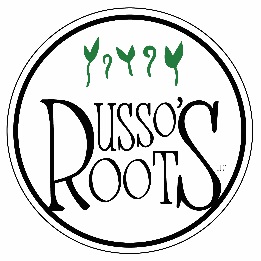 289 North Society Rd 				www.russosroots.comCanterbury CT 06331					860.556.9325Name(s): ____________________________________________Address: ____________________________________________Email: ______________________________________________Be sure to check your spam or promotions folder if you are not receiving our emails Best phone to reach you at and time of day: _________________Please Select Your Share Size & Duration:Full Season:⌂ Half Share - $285 cash/check for 20 weeks beginning of June to end of October. Payment plans are available, pay half now to reserve your share and the final balance on June 1st.⌂ Full Share - $575 cash/check for 20 weeks beginning of June to end of October. Payment plans are available, pay half now to reserve your share and the final balance on June 1st.10 Week Summer Share⌂ Half Share - $150 cash/check for 10 weeks beginning of June to middle of August. Payment plans are available, pay half now to reserve your share and the final balance on June 1st.⌂ Full Share - $300 cash/check for 10 weeks beginning of June to middle of August. Payment plans are available, pay half now to reserve your share and the final balance on June 1st.10 Week Fall Share⌂ Half Share - $150 cash/check for 10 weeks middle of August to end of October. Payment plans are available, pay half now to reserve your share and the final balance on June 1st.⌂ Full Share - $300 cash/check for 10 weeks middle of August to end of October. Payment plans are available, pay half now to reserve your share and the final balance on June 1st.New for 2019! – Honey Share from Shooks Apiary in Willimantic CTLove honey but don’t always remember to grab some at the local farmer’s market? Add it on to your vegetable share. Each month from June -October you will receive 1 half pound jar of honey. This is five jars total for the season. ⌂ Honey Share - $30 includes 1 half pound jar/month from June-October Please Select Your Share Pick-Up Location:⌂ Canterbury, at the farm Wednesday 3-6pm⌂ Canterbury at the farm Saturday after 9am⌂ Epicure Brewing, 40 Franklin St., Norwich Friday 2-9pm⌂ Willimantic Farmer’s Market, Jillson Square Willimantic, Saturday 8-12pm⌂ Mystic Farmer’s Market at the Denison Homestead, 120 Pequotsepos Rd, Mystic Sunday 12-3pmThere are inherent risks to farming, by joining our Community Supported Agriculture Program please be comfortable with the fact that the variety, size and weight of the vegetables that you receive will depend on growing conditions and the time of the season. You will receive a variety of crops, but may not get every crop that is on the farm production list due to crop failure or low yield. Please pick up your share on a weekly basis at the location and time designated above. If you cannot make your pick up day please contact us to make other arrangements. Any share not picked up will automatically become the property of Russo’s Roots LLC.Signature: _____________________________________________  Date:___________Please return your enrollment form with your check, (made payable to Russo’s Roots LLC)Russo’s Roots LLC • 289 North Society Road Canterbury, CT 06331860 556 9325 • russosroots@gmail.comWe send enrollment confirmations, payment and pick up reminders and recipes by email. Share slots are sold on a first-come-first-served rolling basis until the program is full for the season.